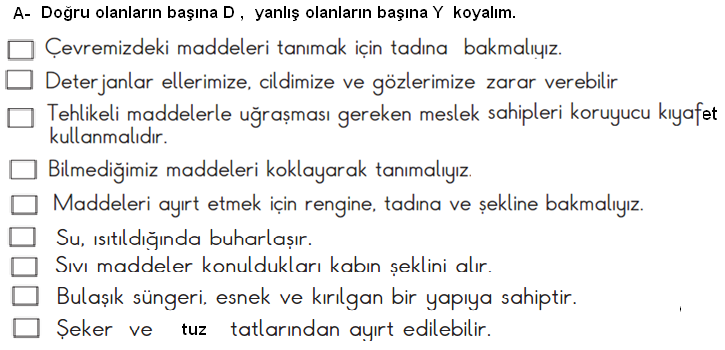       B- Noktalı  yerlere  uygun  kelimeleri  yazalım.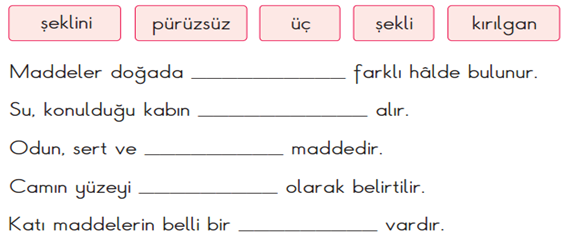 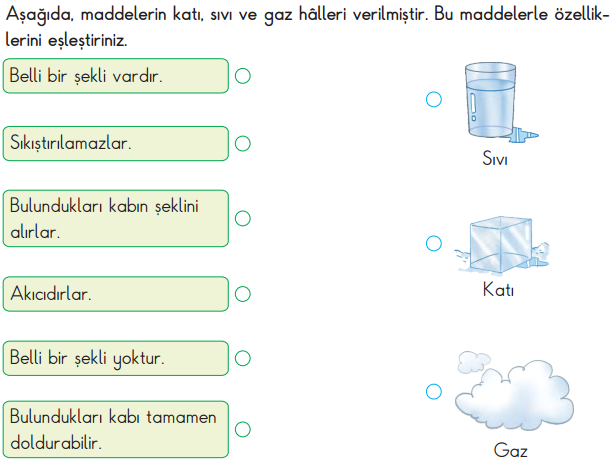 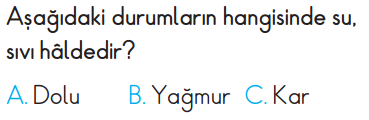 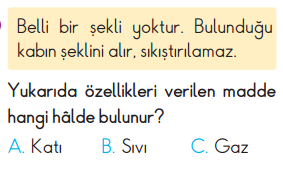 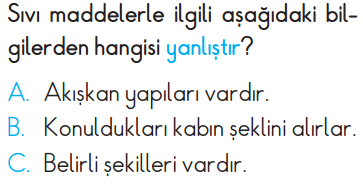 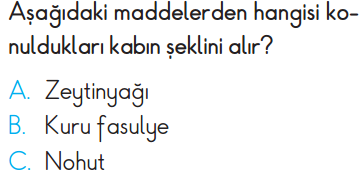 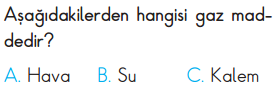 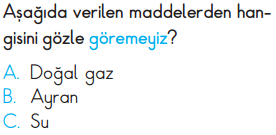 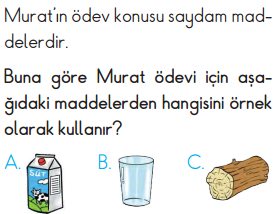 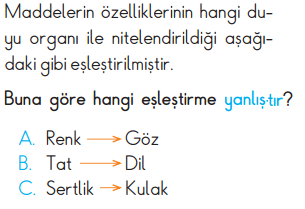 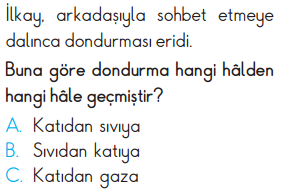 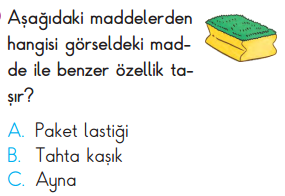 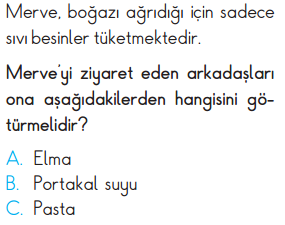 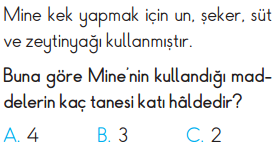 